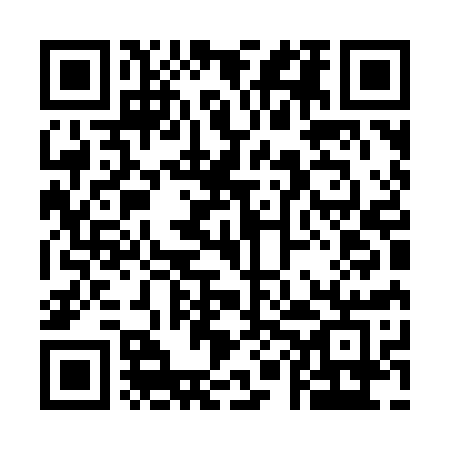 Prayer times for Richard-Village, New Brunswick, CanadaMon 1 Jul 2024 - Wed 31 Jul 2024High Latitude Method: Angle Based RulePrayer Calculation Method: Islamic Society of North AmericaAsar Calculation Method: HanafiPrayer times provided by https://www.salahtimes.comDateDayFajrSunriseDhuhrAsrMaghribIsha1Mon3:285:311:256:519:1911:222Tue3:295:321:256:519:1811:223Wed3:295:331:256:519:1811:224Thu3:295:331:266:519:1811:215Fri3:305:341:266:509:1711:216Sat3:325:351:266:509:1711:207Sun3:335:361:266:509:1611:198Mon3:345:361:266:509:1611:179Tue3:365:371:266:509:1511:1610Wed3:375:381:276:499:1511:1511Thu3:395:391:276:499:1411:1412Fri3:405:401:276:499:1311:1213Sat3:425:411:276:499:1311:1114Sun3:445:421:276:489:1211:1015Mon3:455:431:276:489:1111:0816Tue3:475:441:276:479:1011:0717Wed3:495:451:276:479:0911:0518Thu3:515:461:276:469:0911:0319Fri3:525:471:276:469:0811:0220Sat3:545:481:286:459:0711:0021Sun3:565:491:286:459:0610:5822Mon3:585:501:286:449:0510:5723Tue4:005:511:286:449:0410:5524Wed4:015:521:286:439:0210:5325Thu4:035:531:286:429:0110:5126Fri4:055:551:286:429:0010:4927Sat4:075:561:286:418:5910:4728Sun4:095:571:286:408:5810:4529Mon4:115:581:286:398:5610:4330Tue4:135:591:286:398:5510:4131Wed4:156:011:276:388:5410:39